ANNUAL PROGRESS REPORT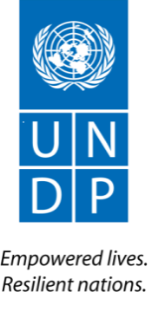 YEAR BASIC INFORMATIONINDICATIVE/EMERGING RESULTS OF THE PROJECT and LESSONS LEARNEDTECHNICAL ACCOMPLISHMENTSEvidence-based reporting – include relevant reports/publications and/or photo-documentation (description, date, location) as an annex.Quarterly financial performance is reported in the FACE Form. Please ensure consistency of technical accomplishments with the submitted Quarter FACE form and the AWP.Interim annual financial performance data is reported in the APR.PARTNERSHIPSINFORMATION, COMMUNICATION, EDUCATION, AND KNOWLEDGE MANAGEMENTRISK LOG UPDATE Assess identified risks and record new risks that may affect project implementation.Include risks identified in the Project’s Social and Environmental Screening, if any.QUALITY OF RESULTSPlease answer when applicable to the project of concern.INNOVATIONWere innovation initiatives implemented in the project?MAINSTREAMING GENDER EQUALITYIncorporation of gender perspectives in various outputs and activities by giving emphasis on gender-sensitive concerns especially in leadership roles, decision-making processes, capacity-building and protection of women, including the children and elderlyClassification of Gender responsivenessQualitative descriptionGender issuesDisaggregation of data of Beneficiaries/Participants of Activities conducted under the ProjectPrepared by:	Marilyn Castino						 Signature:	___________________________      Date:	________________________________		Programme Analyst, I&P Team		UNDP PhilippinesNoted by:	Maria Luisa Isabel Jolongbayan				Signature:	___________________________      Date:	________________________________		Institutions and Partnerships Programme Team Leader		UNDP PhilippinesProject ID / Output ID  /  	Reporting Date:Full Title:  Start Date: Completion Date(and approved extension, if any):Total Project Fund  	(and fund revisions, if any):USD Annual Project Fund:AWP Budget ()USD Implementing Partner:	Donor/s:Responsible Parties:Project DescriptionGuidance: Provide a brief introduction of the project so that even someone who is not familiar with the project (e.g. staff in donors’ HQs) will get a good sense of what the project is about and what it is trying to change—i.e. results it is trying to produce. [2000 characters max]This project will harness the transformative power of new technologies to deliver essential services in completely new ways. The vast majority of Local Government Units (LGUs) in the Philippines are trapped in archaic, inefficient, non-transparent and paper-based, overly bureaucratic systems that lead to poor quality, non-responsive and unaccountable service delivery, with high corruption risks.With the passage of the Organic Law for the Bangsamoro Autonomous Region in Muslim Mindanao (BARMM) in late July 2018, a specific opportunity emerged to work on a region-wide digitalization initiative with the Ministry of the Interior and Local Government (MILG) in BARMM as part of the Country Office support for post-conflict development in the poorest region of the Philippines. UNDP will work with two (2) LGUs with characteristics that reflect the types of municipalities where the poor and vulnerable are concentrated (poor rural areas affected by conflict and/or vulnerable to natural disasters and highly urbanised with pockets of extreme deprivation. The project will prototype approaches to redesigning business processes for essential services to make them future-ready, user-centred, more efficient and less prone to corruption. The project will establish platforms that provide a robust evidence base for integrated planning and investment to achieve the SDGs.Guidance: Provide a brief introduction of the project so that even someone who is not familiar with the project (e.g. staff in donors’ HQs) will get a good sense of what the project is about and what it is trying to change—i.e. results it is trying to produce. [2000 characters max]This project will harness the transformative power of new technologies to deliver essential services in completely new ways. The vast majority of Local Government Units (LGUs) in the Philippines are trapped in archaic, inefficient, non-transparent and paper-based, overly bureaucratic systems that lead to poor quality, non-responsive and unaccountable service delivery, with high corruption risks.With the passage of the Organic Law for the Bangsamoro Autonomous Region in Muslim Mindanao (BARMM) in late July 2018, a specific opportunity emerged to work on a region-wide digitalization initiative with the Ministry of the Interior and Local Government (MILG) in BARMM as part of the Country Office support for post-conflict development in the poorest region of the Philippines. UNDP will work with two (2) LGUs with characteristics that reflect the types of municipalities where the poor and vulnerable are concentrated (poor rural areas affected by conflict and/or vulnerable to natural disasters and highly urbanised with pockets of extreme deprivation. The project will prototype approaches to redesigning business processes for essential services to make them future-ready, user-centred, more efficient and less prone to corruption. The project will establish platforms that provide a robust evidence base for integrated planning and investment to achieve the SDGs.Guidance: Provide a brief introduction of the project so that even someone who is not familiar with the project (e.g. staff in donors’ HQs) will get a good sense of what the project is about and what it is trying to change—i.e. results it is trying to produce. [2000 characters max]This project will harness the transformative power of new technologies to deliver essential services in completely new ways. The vast majority of Local Government Units (LGUs) in the Philippines are trapped in archaic, inefficient, non-transparent and paper-based, overly bureaucratic systems that lead to poor quality, non-responsive and unaccountable service delivery, with high corruption risks.With the passage of the Organic Law for the Bangsamoro Autonomous Region in Muslim Mindanao (BARMM) in late July 2018, a specific opportunity emerged to work on a region-wide digitalization initiative with the Ministry of the Interior and Local Government (MILG) in BARMM as part of the Country Office support for post-conflict development in the poorest region of the Philippines. UNDP will work with two (2) LGUs with characteristics that reflect the types of municipalities where the poor and vulnerable are concentrated (poor rural areas affected by conflict and/or vulnerable to natural disasters and highly urbanised with pockets of extreme deprivation. The project will prototype approaches to redesigning business processes for essential services to make them future-ready, user-centred, more efficient and less prone to corruption. The project will establish platforms that provide a robust evidence base for integrated planning and investment to achieve the SDGs.Target GroupB.4 Top three key results achieved in 2020Guidance: Use the following criteria for selection of key project outcome/output-level results i) results that directly contribute to CPD outputs; ii) results that contribute to gender equality; iii) results that contribute to capacity development or policy making; iv) result in which significant proportion of the annual budget is spent; and v)) any other result that is important for the project for that year. In selecting key results, think about what your team is most proud of achieving during the year.  Disaggregated data (sex, age, social group, etc) must be used to the extent possible when reporting on beneficiaries. [1,500 characters max. per key result] Key Results: Capacities of MILG, Butig and Piagapo enhanced in the areas of digital service design, empathy and service mapping, citizen centric public service delivery innovation, and service process simplification. A training manual on Digital Service Design Laboratory (DSDL) was developed which will be used by the trainers for the roll-out of the DSDL training to their respective office and other LGUs.Digital platforms play an important role in making efficient and timely decisions and in accelerating provision of basic services. Enhancement in the DevLIVE+ and prototyping of the LGU SDG dashboards are significant outputs of this project. With the DevLIVE+, four (4) LGUs were able to collect data and use their own local database for planning, programming and SDG monitoring. The LGU SDG Dashboard, while still in prototype stage, demonstrated a use case of tracking select SDG indicators of cities and municipalities through various secondary data.B.5 Lessons learned and ways forwardGuidance: Mention the key lessons learned during the implementation of the project during the year, and how these lessons will guide us in the future.  Please mention any “best” practices which UNDP should be aware of.  Please be specific and focus on the year’s performance. [2,000 characters max.]This project is being implemented by cross-functional teams in the County Office. Since outputs are being delivered by different teams, strong collaboration among teams is key to ensure that all activities are be delivered, and outputs complement each other. Moving forward, upon completion of all activities, a review session among teams would be ideal to document on the best practices and lessons learned in implementing this project. Specifically, for digital product development, activities were implemented while in the height of COVID-19 pandemic.  The team in-charge learned to navigate to the “new normal” situation and enabled the project to move forward even with the current restrictions on movement and travel due to the COVID-19 pandemic. The approach consists of adopting a blend of face-to-face and virtual methods in meetings and activities with partners and stakeholders. The project will continue to adopt this blended approach as the pandemic persists so that target deliverables will be accomplished. The methodology to be used will depend on the objective of the activities and the realities on ground, for instance, the status of the connectivity of the area.  Some components of the project are being implemented with the government partners in BARMM such as the MILG and the LGUs of Butig and Piagapo. Strong commitment of partners allowed the activities to be executed on the ground. EXPECTED OUTPUTSOutput 1. EXPECTED OUTPUTSOutput 1. EXPECTED OUTPUTSOutput 1. EXPECTED OUTPUTSOutput 1. EXPECTED OUTPUTSOutput 1. EXPECTED OUTPUTSOutput 1. EXPECTED OUTPUTSOutput 1. EXPECTED OUTPUTSOutput 1. EXPECTED OUTPUTSOutput 1. EXPECTED OUTPUTSOutput 1. EXPECTED OUTPUTSOutput 1. EXPECTED OUTPUTSOutput 1. EXPECTED OUTPUTSOutput 1. EXPECTED OUTPUTSOutput 1. EXPECTED OUTPUTSOutput 1. OUTPUT NARRATIVEUNDP Philippines, in collaboration with the Ministry of the Interior and Local Government (MILG-BARMM) forged partnerships with the Municipal Governments of Butig and Piagapo in the Province of Lanao del Sur as the pilot sites for the innovation lab for digital transformation.  UNDP and MILG-BARMM is currently working with the local governments in prototyping approaches to redesigning business processes for essential services to make them future-ready, user-centred, more efficient and less prone to corruption. The project will establish platforms that provide a robust evidence base for integrated planning and investment to achieve the SDGs. Because of COVID-19 pandemic, some activities have been delayed and as a result, reports on innovation lab for digital transformation shall be available once deliverables are completed by March 2021.OUTPUT NARRATIVEUNDP Philippines, in collaboration with the Ministry of the Interior and Local Government (MILG-BARMM) forged partnerships with the Municipal Governments of Butig and Piagapo in the Province of Lanao del Sur as the pilot sites for the innovation lab for digital transformation.  UNDP and MILG-BARMM is currently working with the local governments in prototyping approaches to redesigning business processes for essential services to make them future-ready, user-centred, more efficient and less prone to corruption. The project will establish platforms that provide a robust evidence base for integrated planning and investment to achieve the SDGs. Because of COVID-19 pandemic, some activities have been delayed and as a result, reports on innovation lab for digital transformation shall be available once deliverables are completed by March 2021.OUTPUT NARRATIVEUNDP Philippines, in collaboration with the Ministry of the Interior and Local Government (MILG-BARMM) forged partnerships with the Municipal Governments of Butig and Piagapo in the Province of Lanao del Sur as the pilot sites for the innovation lab for digital transformation.  UNDP and MILG-BARMM is currently working with the local governments in prototyping approaches to redesigning business processes for essential services to make them future-ready, user-centred, more efficient and less prone to corruption. The project will establish platforms that provide a robust evidence base for integrated planning and investment to achieve the SDGs. Because of COVID-19 pandemic, some activities have been delayed and as a result, reports on innovation lab for digital transformation shall be available once deliverables are completed by March 2021.OUTPUT NARRATIVEUNDP Philippines, in collaboration with the Ministry of the Interior and Local Government (MILG-BARMM) forged partnerships with the Municipal Governments of Butig and Piagapo in the Province of Lanao del Sur as the pilot sites for the innovation lab for digital transformation.  UNDP and MILG-BARMM is currently working with the local governments in prototyping approaches to redesigning business processes for essential services to make them future-ready, user-centred, more efficient and less prone to corruption. The project will establish platforms that provide a robust evidence base for integrated planning and investment to achieve the SDGs. Because of COVID-19 pandemic, some activities have been delayed and as a result, reports on innovation lab for digital transformation shall be available once deliverables are completed by March 2021.OUTPUT NARRATIVEUNDP Philippines, in collaboration with the Ministry of the Interior and Local Government (MILG-BARMM) forged partnerships with the Municipal Governments of Butig and Piagapo in the Province of Lanao del Sur as the pilot sites for the innovation lab for digital transformation.  UNDP and MILG-BARMM is currently working with the local governments in prototyping approaches to redesigning business processes for essential services to make them future-ready, user-centred, more efficient and less prone to corruption. The project will establish platforms that provide a robust evidence base for integrated planning and investment to achieve the SDGs. Because of COVID-19 pandemic, some activities have been delayed and as a result, reports on innovation lab for digital transformation shall be available once deliverables are completed by March 2021.OUTPUT NARRATIVEUNDP Philippines, in collaboration with the Ministry of the Interior and Local Government (MILG-BARMM) forged partnerships with the Municipal Governments of Butig and Piagapo in the Province of Lanao del Sur as the pilot sites for the innovation lab for digital transformation.  UNDP and MILG-BARMM is currently working with the local governments in prototyping approaches to redesigning business processes for essential services to make them future-ready, user-centred, more efficient and less prone to corruption. The project will establish platforms that provide a robust evidence base for integrated planning and investment to achieve the SDGs. Because of COVID-19 pandemic, some activities have been delayed and as a result, reports on innovation lab for digital transformation shall be available once deliverables are completed by March 2021.OUTPUT NARRATIVEUNDP Philippines, in collaboration with the Ministry of the Interior and Local Government (MILG-BARMM) forged partnerships with the Municipal Governments of Butig and Piagapo in the Province of Lanao del Sur as the pilot sites for the innovation lab for digital transformation.  UNDP and MILG-BARMM is currently working with the local governments in prototyping approaches to redesigning business processes for essential services to make them future-ready, user-centred, more efficient and less prone to corruption. The project will establish platforms that provide a robust evidence base for integrated planning and investment to achieve the SDGs. Because of COVID-19 pandemic, some activities have been delayed and as a result, reports on innovation lab for digital transformation shall be available once deliverables are completed by March 2021.OUTPUT NARRATIVEUNDP Philippines, in collaboration with the Ministry of the Interior and Local Government (MILG-BARMM) forged partnerships with the Municipal Governments of Butig and Piagapo in the Province of Lanao del Sur as the pilot sites for the innovation lab for digital transformation.  UNDP and MILG-BARMM is currently working with the local governments in prototyping approaches to redesigning business processes for essential services to make them future-ready, user-centred, more efficient and less prone to corruption. The project will establish platforms that provide a robust evidence base for integrated planning and investment to achieve the SDGs. Because of COVID-19 pandemic, some activities have been delayed and as a result, reports on innovation lab for digital transformation shall be available once deliverables are completed by March 2021.OUTPUT NARRATIVEUNDP Philippines, in collaboration with the Ministry of the Interior and Local Government (MILG-BARMM) forged partnerships with the Municipal Governments of Butig and Piagapo in the Province of Lanao del Sur as the pilot sites for the innovation lab for digital transformation.  UNDP and MILG-BARMM is currently working with the local governments in prototyping approaches to redesigning business processes for essential services to make them future-ready, user-centred, more efficient and less prone to corruption. The project will establish platforms that provide a robust evidence base for integrated planning and investment to achieve the SDGs. Because of COVID-19 pandemic, some activities have been delayed and as a result, reports on innovation lab for digital transformation shall be available once deliverables are completed by March 2021.OUTPUT NARRATIVEUNDP Philippines, in collaboration with the Ministry of the Interior and Local Government (MILG-BARMM) forged partnerships with the Municipal Governments of Butig and Piagapo in the Province of Lanao del Sur as the pilot sites for the innovation lab for digital transformation.  UNDP and MILG-BARMM is currently working with the local governments in prototyping approaches to redesigning business processes for essential services to make them future-ready, user-centred, more efficient and less prone to corruption. The project will establish platforms that provide a robust evidence base for integrated planning and investment to achieve the SDGs. Because of COVID-19 pandemic, some activities have been delayed and as a result, reports on innovation lab for digital transformation shall be available once deliverables are completed by March 2021.OUTPUT NARRATIVEUNDP Philippines, in collaboration with the Ministry of the Interior and Local Government (MILG-BARMM) forged partnerships with the Municipal Governments of Butig and Piagapo in the Province of Lanao del Sur as the pilot sites for the innovation lab for digital transformation.  UNDP and MILG-BARMM is currently working with the local governments in prototyping approaches to redesigning business processes for essential services to make them future-ready, user-centred, more efficient and less prone to corruption. The project will establish platforms that provide a robust evidence base for integrated planning and investment to achieve the SDGs. Because of COVID-19 pandemic, some activities have been delayed and as a result, reports on innovation lab for digital transformation shall be available once deliverables are completed by March 2021.OUTPUT NARRATIVEUNDP Philippines, in collaboration with the Ministry of the Interior and Local Government (MILG-BARMM) forged partnerships with the Municipal Governments of Butig and Piagapo in the Province of Lanao del Sur as the pilot sites for the innovation lab for digital transformation.  UNDP and MILG-BARMM is currently working with the local governments in prototyping approaches to redesigning business processes for essential services to make them future-ready, user-centred, more efficient and less prone to corruption. The project will establish platforms that provide a robust evidence base for integrated planning and investment to achieve the SDGs. Because of COVID-19 pandemic, some activities have been delayed and as a result, reports on innovation lab for digital transformation shall be available once deliverables are completed by March 2021.OUTPUT NARRATIVEUNDP Philippines, in collaboration with the Ministry of the Interior and Local Government (MILG-BARMM) forged partnerships with the Municipal Governments of Butig and Piagapo in the Province of Lanao del Sur as the pilot sites for the innovation lab for digital transformation.  UNDP and MILG-BARMM is currently working with the local governments in prototyping approaches to redesigning business processes for essential services to make them future-ready, user-centred, more efficient and less prone to corruption. The project will establish platforms that provide a robust evidence base for integrated planning and investment to achieve the SDGs. Because of COVID-19 pandemic, some activities have been delayed and as a result, reports on innovation lab for digital transformation shall be available once deliverables are completed by March 2021.OUTPUT NARRATIVEUNDP Philippines, in collaboration with the Ministry of the Interior and Local Government (MILG-BARMM) forged partnerships with the Municipal Governments of Butig and Piagapo in the Province of Lanao del Sur as the pilot sites for the innovation lab for digital transformation.  UNDP and MILG-BARMM is currently working with the local governments in prototyping approaches to redesigning business processes for essential services to make them future-ready, user-centred, more efficient and less prone to corruption. The project will establish platforms that provide a robust evidence base for integrated planning and investment to achieve the SDGs. Because of COVID-19 pandemic, some activities have been delayed and as a result, reports on innovation lab for digital transformation shall be available once deliverables are completed by March 2021.OUTPUT NARRATIVEUNDP Philippines, in collaboration with the Ministry of the Interior and Local Government (MILG-BARMM) forged partnerships with the Municipal Governments of Butig and Piagapo in the Province of Lanao del Sur as the pilot sites for the innovation lab for digital transformation.  UNDP and MILG-BARMM is currently working with the local governments in prototyping approaches to redesigning business processes for essential services to make them future-ready, user-centred, more efficient and less prone to corruption. The project will establish platforms that provide a robust evidence base for integrated planning and investment to achieve the SDGs. Because of COVID-19 pandemic, some activities have been delayed and as a result, reports on innovation lab for digital transformation shall be available once deliverables are completed by March 2021.Project Output Indicator/sProject Output Indicator/sProject Output Indicator/sProject Output Indicator/sBaselineBaselineBaselineBaselineAnnualResultAnnualResultAnnualTarget(Annual)AnnualTarget(Annual)Cumulative Result (from Start Year)Start year: Cumulative Target (from Start Year)Start year: End-of-Project TargetEnd year:  1.1 1.1 1.1 1.1 Physical PerformancePhysical PerformancePhysical PerformanceFinancial PerformanceFinancial PerformanceFinancial PerformanceFinancial PerformanceFinancial PerformanceFinancial PerformanceFinancial PerformanceActivity/Sub-Activity DescriptionActivity TargetAccomplishment for the YearStatus of ActivityPlanned BudgetPlanned BudgetDonor and Budget CodeExpenditureExpense + commitment + advances ExpenditureExpense + commitment + advances Delivery Rate(cumulative expenditure/planned budget) *100Delivery Rate(cumulative expenditure/planned budget) *100REMARKSExplain if expenditure and budget deviation exceeds 10%Mention bottlenecks and plans to address them Explain why activity indicator targets were not metREMARKSExplain if expenditure and budget deviation exceeds 10%Mention bottlenecks and plans to address them Explain why activity indicator targets were not metREMARKSExplain if expenditure and budget deviation exceeds 10%Mention bottlenecks and plans to address them Explain why activity indicator targets were not metREMARKSExplain if expenditure and budget deviation exceeds 10%Mention bottlenecks and plans to address them Explain why activity indicator targets were not metPlanned Activity 1.1.1Selection and 2 profiling/assessment of e-readiness of 2 project sitesAssessment of e-readiness of LGUs Butig and Piagapo and MILGCompleted44,700.0044,700.00UNDP-30084CIF 11968LGU Butig’s e-readiness survey: 
https://undp.sharepoint.com/sites/BARMM-AccesstoInformation/Shared%20Documents/LEAPS%20Initiation%20Plan%202020/14%20Files%20from%20MILG/02%20E-readiness%20survey%20from%20LGUs/01%20Butig  LGU Butig’s e-readiness survey: 
https://undp.sharepoint.com/sites/BARMM-AccesstoInformation/Shared%20Documents/LEAPS%20Initiation%20Plan%202020/14%20Files%20from%20MILG/02%20E-readiness%20survey%20from%20LGUs/01%20Butig  LGU Butig’s e-readiness survey: 
https://undp.sharepoint.com/sites/BARMM-AccesstoInformation/Shared%20Documents/LEAPS%20Initiation%20Plan%202020/14%20Files%20from%20MILG/02%20E-readiness%20survey%20from%20LGUs/01%20Butig  LGU Butig’s e-readiness survey: 
https://undp.sharepoint.com/sites/BARMM-AccesstoInformation/Shared%20Documents/LEAPS%20Initiation%20Plan%202020/14%20Files%20from%20MILG/02%20E-readiness%20survey%20from%20LGUs/01%20Butig  Planned Activity 1.1.1Innovation laboratories business modelForged partnership with LGUs of Butig and Piagapo as the pilot LGUs for innovation lab for digital transformation through the LeAPS Project. Completed44,700.0044,700.00UNDP-30084CIF 11968Planned Activity 1.1.2Report on menu of options for the innovation labE-services prototypes for MILG, LGUs Butig and PiagapoOngoingUNDP-30084CIF 11968Development of the basic website prototype has started since October 2020 and the presentation of the e-services prototypes is scheduled from 11-16 Dec 2020 to MILG, Butig and Piagapo. The target completion of the working prototype with the final handover is from January to March 2021.Design of site selection criteria and finalize sites for the digital centres and call centre locations in BARMM will be completed in January 2021.Development of the basic website prototype has started since October 2020 and the presentation of the e-services prototypes is scheduled from 11-16 Dec 2020 to MILG, Butig and Piagapo. The target completion of the working prototype with the final handover is from January to March 2021.Design of site selection criteria and finalize sites for the digital centres and call centre locations in BARMM will be completed in January 2021.Development of the basic website prototype has started since October 2020 and the presentation of the e-services prototypes is scheduled from 11-16 Dec 2020 to MILG, Butig and Piagapo. The target completion of the working prototype with the final handover is from January to March 2021.Design of site selection criteria and finalize sites for the digital centres and call centre locations in BARMM will be completed in January 2021.Development of the basic website prototype has started since October 2020 and the presentation of the e-services prototypes is scheduled from 11-16 Dec 2020 to MILG, Butig and Piagapo. The target completion of the working prototype with the final handover is from January to March 2021.Design of site selection criteria and finalize sites for the digital centres and call centre locations in BARMM will be completed in January 2021.Planned Activity 1.1.2Prototype of innovative solutionsE-services prototypes for MILG, LGUs Butig and PiagapoOngoingUNDP-30084CIF 11968Development of the basic website prototype has started since October 2020 and the presentation of the e-services prototypes is scheduled from 11-16 Dec 2020 to MILG, Butig and Piagapo. The target completion of the working prototype with the final handover is from January to March 2021.Design of site selection criteria and finalize sites for the digital centres and call centre locations in BARMM will be completed in January 2021.Development of the basic website prototype has started since October 2020 and the presentation of the e-services prototypes is scheduled from 11-16 Dec 2020 to MILG, Butig and Piagapo. The target completion of the working prototype with the final handover is from January to March 2021.Design of site selection criteria and finalize sites for the digital centres and call centre locations in BARMM will be completed in January 2021.Development of the basic website prototype has started since October 2020 and the presentation of the e-services prototypes is scheduled from 11-16 Dec 2020 to MILG, Butig and Piagapo. The target completion of the working prototype with the final handover is from January to March 2021.Design of site selection criteria and finalize sites for the digital centres and call centre locations in BARMM will be completed in January 2021.Development of the basic website prototype has started since October 2020 and the presentation of the e-services prototypes is scheduled from 11-16 Dec 2020 to MILG, Butig and Piagapo. The target completion of the working prototype with the final handover is from January to March 2021.Design of site selection criteria and finalize sites for the digital centres and call centre locations in BARMM will be completed in January 2021.EXPECTED OUTPUTSOutput 2. EXPECTED OUTPUTSOutput 2. EXPECTED OUTPUTSOutput 2. EXPECTED OUTPUTSOutput 2. EXPECTED OUTPUTSOutput 2. EXPECTED OUTPUTSOutput 2. EXPECTED OUTPUTSOutput 2. EXPECTED OUTPUTSOutput 2. EXPECTED OUTPUTSOutput 2. EXPECTED OUTPUTSOutput 2. EXPECTED OUTPUTSOutput 2. EXPECTED OUTPUTSOutput 2. EXPECTED OUTPUTSOutput 2. EXPECTED OUTPUTSOutput 2. EXPECTED OUTPUTSOutput 2. OUTPUT NARRATIVETogether MILG-BARMM, and through the LeAPS Project, the Digital Service Design Lab (DSDL) was launched that aims to streamline and digitalize the pilot business processes of the local governments of Butig and Piagapo. Going beyond the LGUs, MILG-BARMM also took part in the DSDL by subjecting their two business processes for simplification and digitalization. For both Butig and Piagapo, the streamlined frontline services are: (1) registration application for birth certificate and (2) application for business permit/mayor’s permit. Meanwhile, for MILG-BARMM the pilot services are: (1) Issuance of Sanggunian Member/Barangay Eligibility Certification and (2) Application for Travel Authority. The development of e-services protypes is ongoing and will be completed by March 2021.  OUTPUT NARRATIVETogether MILG-BARMM, and through the LeAPS Project, the Digital Service Design Lab (DSDL) was launched that aims to streamline and digitalize the pilot business processes of the local governments of Butig and Piagapo. Going beyond the LGUs, MILG-BARMM also took part in the DSDL by subjecting their two business processes for simplification and digitalization. For both Butig and Piagapo, the streamlined frontline services are: (1) registration application for birth certificate and (2) application for business permit/mayor’s permit. Meanwhile, for MILG-BARMM the pilot services are: (1) Issuance of Sanggunian Member/Barangay Eligibility Certification and (2) Application for Travel Authority. The development of e-services protypes is ongoing and will be completed by March 2021.  OUTPUT NARRATIVETogether MILG-BARMM, and through the LeAPS Project, the Digital Service Design Lab (DSDL) was launched that aims to streamline and digitalize the pilot business processes of the local governments of Butig and Piagapo. Going beyond the LGUs, MILG-BARMM also took part in the DSDL by subjecting their two business processes for simplification and digitalization. For both Butig and Piagapo, the streamlined frontline services are: (1) registration application for birth certificate and (2) application for business permit/mayor’s permit. Meanwhile, for MILG-BARMM the pilot services are: (1) Issuance of Sanggunian Member/Barangay Eligibility Certification and (2) Application for Travel Authority. The development of e-services protypes is ongoing and will be completed by March 2021.  OUTPUT NARRATIVETogether MILG-BARMM, and through the LeAPS Project, the Digital Service Design Lab (DSDL) was launched that aims to streamline and digitalize the pilot business processes of the local governments of Butig and Piagapo. Going beyond the LGUs, MILG-BARMM also took part in the DSDL by subjecting their two business processes for simplification and digitalization. For both Butig and Piagapo, the streamlined frontline services are: (1) registration application for birth certificate and (2) application for business permit/mayor’s permit. Meanwhile, for MILG-BARMM the pilot services are: (1) Issuance of Sanggunian Member/Barangay Eligibility Certification and (2) Application for Travel Authority. The development of e-services protypes is ongoing and will be completed by March 2021.  OUTPUT NARRATIVETogether MILG-BARMM, and through the LeAPS Project, the Digital Service Design Lab (DSDL) was launched that aims to streamline and digitalize the pilot business processes of the local governments of Butig and Piagapo. Going beyond the LGUs, MILG-BARMM also took part in the DSDL by subjecting their two business processes for simplification and digitalization. For both Butig and Piagapo, the streamlined frontline services are: (1) registration application for birth certificate and (2) application for business permit/mayor’s permit. Meanwhile, for MILG-BARMM the pilot services are: (1) Issuance of Sanggunian Member/Barangay Eligibility Certification and (2) Application for Travel Authority. The development of e-services protypes is ongoing and will be completed by March 2021.  OUTPUT NARRATIVETogether MILG-BARMM, and through the LeAPS Project, the Digital Service Design Lab (DSDL) was launched that aims to streamline and digitalize the pilot business processes of the local governments of Butig and Piagapo. Going beyond the LGUs, MILG-BARMM also took part in the DSDL by subjecting their two business processes for simplification and digitalization. For both Butig and Piagapo, the streamlined frontline services are: (1) registration application for birth certificate and (2) application for business permit/mayor’s permit. Meanwhile, for MILG-BARMM the pilot services are: (1) Issuance of Sanggunian Member/Barangay Eligibility Certification and (2) Application for Travel Authority. The development of e-services protypes is ongoing and will be completed by March 2021.  OUTPUT NARRATIVETogether MILG-BARMM, and through the LeAPS Project, the Digital Service Design Lab (DSDL) was launched that aims to streamline and digitalize the pilot business processes of the local governments of Butig and Piagapo. Going beyond the LGUs, MILG-BARMM also took part in the DSDL by subjecting their two business processes for simplification and digitalization. For both Butig and Piagapo, the streamlined frontline services are: (1) registration application for birth certificate and (2) application for business permit/mayor’s permit. Meanwhile, for MILG-BARMM the pilot services are: (1) Issuance of Sanggunian Member/Barangay Eligibility Certification and (2) Application for Travel Authority. The development of e-services protypes is ongoing and will be completed by March 2021.  OUTPUT NARRATIVETogether MILG-BARMM, and through the LeAPS Project, the Digital Service Design Lab (DSDL) was launched that aims to streamline and digitalize the pilot business processes of the local governments of Butig and Piagapo. Going beyond the LGUs, MILG-BARMM also took part in the DSDL by subjecting their two business processes for simplification and digitalization. For both Butig and Piagapo, the streamlined frontline services are: (1) registration application for birth certificate and (2) application for business permit/mayor’s permit. Meanwhile, for MILG-BARMM the pilot services are: (1) Issuance of Sanggunian Member/Barangay Eligibility Certification and (2) Application for Travel Authority. The development of e-services protypes is ongoing and will be completed by March 2021.  OUTPUT NARRATIVETogether MILG-BARMM, and through the LeAPS Project, the Digital Service Design Lab (DSDL) was launched that aims to streamline and digitalize the pilot business processes of the local governments of Butig and Piagapo. Going beyond the LGUs, MILG-BARMM also took part in the DSDL by subjecting their two business processes for simplification and digitalization. For both Butig and Piagapo, the streamlined frontline services are: (1) registration application for birth certificate and (2) application for business permit/mayor’s permit. Meanwhile, for MILG-BARMM the pilot services are: (1) Issuance of Sanggunian Member/Barangay Eligibility Certification and (2) Application for Travel Authority. The development of e-services protypes is ongoing and will be completed by March 2021.  OUTPUT NARRATIVETogether MILG-BARMM, and through the LeAPS Project, the Digital Service Design Lab (DSDL) was launched that aims to streamline and digitalize the pilot business processes of the local governments of Butig and Piagapo. Going beyond the LGUs, MILG-BARMM also took part in the DSDL by subjecting their two business processes for simplification and digitalization. For both Butig and Piagapo, the streamlined frontline services are: (1) registration application for birth certificate and (2) application for business permit/mayor’s permit. Meanwhile, for MILG-BARMM the pilot services are: (1) Issuance of Sanggunian Member/Barangay Eligibility Certification and (2) Application for Travel Authority. The development of e-services protypes is ongoing and will be completed by March 2021.  OUTPUT NARRATIVETogether MILG-BARMM, and through the LeAPS Project, the Digital Service Design Lab (DSDL) was launched that aims to streamline and digitalize the pilot business processes of the local governments of Butig and Piagapo. Going beyond the LGUs, MILG-BARMM also took part in the DSDL by subjecting their two business processes for simplification and digitalization. For both Butig and Piagapo, the streamlined frontline services are: (1) registration application for birth certificate and (2) application for business permit/mayor’s permit. Meanwhile, for MILG-BARMM the pilot services are: (1) Issuance of Sanggunian Member/Barangay Eligibility Certification and (2) Application for Travel Authority. The development of e-services protypes is ongoing and will be completed by March 2021.  OUTPUT NARRATIVETogether MILG-BARMM, and through the LeAPS Project, the Digital Service Design Lab (DSDL) was launched that aims to streamline and digitalize the pilot business processes of the local governments of Butig and Piagapo. Going beyond the LGUs, MILG-BARMM also took part in the DSDL by subjecting their two business processes for simplification and digitalization. For both Butig and Piagapo, the streamlined frontline services are: (1) registration application for birth certificate and (2) application for business permit/mayor’s permit. Meanwhile, for MILG-BARMM the pilot services are: (1) Issuance of Sanggunian Member/Barangay Eligibility Certification and (2) Application for Travel Authority. The development of e-services protypes is ongoing and will be completed by March 2021.  OUTPUT NARRATIVETogether MILG-BARMM, and through the LeAPS Project, the Digital Service Design Lab (DSDL) was launched that aims to streamline and digitalize the pilot business processes of the local governments of Butig and Piagapo. Going beyond the LGUs, MILG-BARMM also took part in the DSDL by subjecting their two business processes for simplification and digitalization. For both Butig and Piagapo, the streamlined frontline services are: (1) registration application for birth certificate and (2) application for business permit/mayor’s permit. Meanwhile, for MILG-BARMM the pilot services are: (1) Issuance of Sanggunian Member/Barangay Eligibility Certification and (2) Application for Travel Authority. The development of e-services protypes is ongoing and will be completed by March 2021.  OUTPUT NARRATIVETogether MILG-BARMM, and through the LeAPS Project, the Digital Service Design Lab (DSDL) was launched that aims to streamline and digitalize the pilot business processes of the local governments of Butig and Piagapo. Going beyond the LGUs, MILG-BARMM also took part in the DSDL by subjecting their two business processes for simplification and digitalization. For both Butig and Piagapo, the streamlined frontline services are: (1) registration application for birth certificate and (2) application for business permit/mayor’s permit. Meanwhile, for MILG-BARMM the pilot services are: (1) Issuance of Sanggunian Member/Barangay Eligibility Certification and (2) Application for Travel Authority. The development of e-services protypes is ongoing and will be completed by March 2021.  OUTPUT NARRATIVETogether MILG-BARMM, and through the LeAPS Project, the Digital Service Design Lab (DSDL) was launched that aims to streamline and digitalize the pilot business processes of the local governments of Butig and Piagapo. Going beyond the LGUs, MILG-BARMM also took part in the DSDL by subjecting their two business processes for simplification and digitalization. For both Butig and Piagapo, the streamlined frontline services are: (1) registration application for birth certificate and (2) application for business permit/mayor’s permit. Meanwhile, for MILG-BARMM the pilot services are: (1) Issuance of Sanggunian Member/Barangay Eligibility Certification and (2) Application for Travel Authority. The development of e-services protypes is ongoing and will be completed by March 2021.  Project Output Indicator/sProject Output Indicator/sProject Output Indicator/sProject Output Indicator/sBaselineBaselineBaselineBaselineAnnualResultAnnualResultAnnualTarget(Annual)AnnualTarget(Annual)Cumulative Result (from Start Year)Start year: Cumulative Target (from Start Year)Start year: End-of-Project TargetEnd year:  2.1 2.1 2.1 2.1 2.2 2.2 2.2 2.2 Physical PerformancePhysical PerformancePhysical PerformanceFinancial PerformanceFinancial PerformanceFinancial PerformanceFinancial PerformanceFinancial PerformanceFinancial PerformanceFinancial PerformanceActivity/Sub-Activity DescriptionActivity TargetAccomplishment for the YearStatus of ActivityPlanned BudgetPlanned BudgetDonor and Budget CodeExpenditureExpense + commitment + advances ExpenditureExpense + commitment + advances Delivery Rate(cumulative expenditure/planned budget) *100Delivery Rate(cumulative expenditure/planned budget) *100REMARKSExplain if expenditure and budget deviation exceeds 10%Mention bottlenecks and plans to address them Explain why activity indicator targets were not metREMARKSExplain if expenditure and budget deviation exceeds 10%Mention bottlenecks and plans to address them Explain why activity indicator targets were not metREMARKSExplain if expenditure and budget deviation exceeds 10%Mention bottlenecks and plans to address them Explain why activity indicator targets were not metREMARKSExplain if expenditure and budget deviation exceeds 10%Mention bottlenecks and plans to address them Explain why activity indicator targets were not metPlanned Activity 2.1.1 Engagement of web developerCompleted2,697.702,697.70CIF 11968Web developer was engaged in 2018.Web developer was engaged in 2018.Web developer was engaged in 2018.Web developer was engaged in 2018.Planned Activity 2.1.1 Conduct of workshop for digitalization of the selected simplified processes.Conduct four (4) days of Digital Service Design (DSDL) workshop that focuses on Training of Trainers (TOT) with empathy training and service design.Completed2,697.702,697.70CIF 11968Website DevelopmentRegular coordination meeting is being done to ensure alignment of the LeAPS Project with the a2i program of BangladeshOngoingThe development of the basic website prototype has started since October 2020 and the presentation of the e-services prototypes is scheduled from 11-16 Dec 2020 to MILG, Butig and Piagapo. The target completion of the working prototype with the final handover is from January to March 2021.The development of the basic website prototype has started since October 2020 and the presentation of the e-services prototypes is scheduled from 11-16 Dec 2020 to MILG, Butig and Piagapo. The target completion of the working prototype with the final handover is from January to March 2021.The development of the basic website prototype has started since October 2020 and the presentation of the e-services prototypes is scheduled from 11-16 Dec 2020 to MILG, Butig and Piagapo. The target completion of the working prototype with the final handover is from January to March 2021.The development of the basic website prototype has started since October 2020 and the presentation of the e-services prototypes is scheduled from 11-16 Dec 2020 to MILG, Butig and Piagapo. The target completion of the working prototype with the final handover is from January to March 2021.Training of usersTraining manuals and conduct one (1) day trainingOngoingThe development of the basic website prototype has started since October 2020 and the presentation of the e-services prototypes is scheduled from 11-16 Dec 2020 to MILG, Butig and Piagapo. The target completion of the working prototype with the final handover is from January to March 2021.The development of the basic website prototype has started since October 2020 and the presentation of the e-services prototypes is scheduled from 11-16 Dec 2020 to MILG, Butig and Piagapo. The target completion of the working prototype with the final handover is from January to March 2021.The development of the basic website prototype has started since October 2020 and the presentation of the e-services prototypes is scheduled from 11-16 Dec 2020 to MILG, Butig and Piagapo. The target completion of the working prototype with the final handover is from January to March 2021.The development of the basic website prototype has started since October 2020 and the presentation of the e-services prototypes is scheduled from 11-16 Dec 2020 to MILG, Butig and Piagapo. The target completion of the working prototype with the final handover is from January to March 2021.Planned Activity 2.1.2Undertake Empathy Training to drive change in service delivery behaviour (with Technical Support from a2i) Engagement of consultant for empathy trainingTraining Specialist for DSDL already onboarded. CompletedPlanned Activity 2.1.2Undertake Empathy Training to drive change in service delivery behaviour (with Technical Support from a2i) Forge partnership with selected CSO/HEINot yet startedPartnership with CSO/HEI through the LeAPS Project will be explored in 1Q 2021.Partnership with CSO/HEI through the LeAPS Project will be explored in 1Q 2021.Partnership with CSO/HEI through the LeAPS Project will be explored in 1Q 2021.Partnership with CSO/HEI through the LeAPS Project will be explored in 1Q 2021.Planned Activity 2.1.2Undertake Empathy Training to drive change in service delivery behaviour (with Technical Support from a2i) Development of localized empathy training modulesDevelopment of localized empathy training modules has been done.  OngoingPlanned Activity 2.1.2Undertake Empathy Training to drive change in service delivery behaviour (with Technical Support from a2i) Conduct of Empathy TrainingsConduct four (4) days of Digital Service Design (DSDL) workshop that focuses on Training of Trainers (TOT) with empathy training and service design.CompletedPlanned Activity 2.1.2Undertake Empathy Training to drive change in service delivery behaviour (with Technical Support from a2i) Report writing on the results of the empathy exerciseOngoingResult of the empathy training is part of the accomplishment report for DSDL. Report writing is ongoing since the last batch of training was just completed in the first week of December 2020.Result of the empathy training is part of the accomplishment report for DSDL. Report writing is ongoing since the last batch of training was just completed in the first week of December 2020.Result of the empathy training is part of the accomplishment report for DSDL. Report writing is ongoing since the last batch of training was just completed in the first week of December 2020.Result of the empathy training is part of the accomplishment report for DSDL. Report writing is ongoing since the last batch of training was just completed in the first week of December 2020.EXPECTED OUTPUTSOutput 3. EXPECTED OUTPUTSOutput 3. EXPECTED OUTPUTSOutput 3. EXPECTED OUTPUTSOutput 3. EXPECTED OUTPUTSOutput 3. EXPECTED OUTPUTSOutput 3. EXPECTED OUTPUTSOutput 3. EXPECTED OUTPUTSOutput 3. EXPECTED OUTPUTSOutput 3. EXPECTED OUTPUTSOutput 3. EXPECTED OUTPUTSOutput 3. EXPECTED OUTPUTSOutput 3. EXPECTED OUTPUTSOutput 3. EXPECTED OUTPUTSOutput 3. EXPECTED OUTPUTSOutput 3. OUTPUT NARRATIVESDG monitoring dashboards have been developed under this project based on consultations with various stakeholders from LGUs, Philippine Statistics Authority and UNDP implemented projects. SDG dashboard in DevLIVE+ was developed using primary data collected through the DevLIVE+ to monitor progress toward few SDG indicators. This dashboard is embedded in the DevLIVE+ platform of five LGUs: Municipalities of Wao, Saguiran, Piagapo and Butig in Lanao del Sur and the City of Vigan in Ilocos Sur. Complementing this dashboard, UNDP also developed the SDG Dashboard with assistance from Thinking Machines, that integrates external sources including that of the DevLIVE+ to keep track some SDG indicators across cities and municipalities. This prototype is important in assessing the progress of each LGUs in meeting the SDG indicators, in identifying gaps on SDGs at the LGU level, and in accelerating the localization of SDG monitoring, using a combination of national and local government-collected statistics as well as data from third-party and unconventional sources.OUTPUT NARRATIVESDG monitoring dashboards have been developed under this project based on consultations with various stakeholders from LGUs, Philippine Statistics Authority and UNDP implemented projects. SDG dashboard in DevLIVE+ was developed using primary data collected through the DevLIVE+ to monitor progress toward few SDG indicators. This dashboard is embedded in the DevLIVE+ platform of five LGUs: Municipalities of Wao, Saguiran, Piagapo and Butig in Lanao del Sur and the City of Vigan in Ilocos Sur. Complementing this dashboard, UNDP also developed the SDG Dashboard with assistance from Thinking Machines, that integrates external sources including that of the DevLIVE+ to keep track some SDG indicators across cities and municipalities. This prototype is important in assessing the progress of each LGUs in meeting the SDG indicators, in identifying gaps on SDGs at the LGU level, and in accelerating the localization of SDG monitoring, using a combination of national and local government-collected statistics as well as data from third-party and unconventional sources.OUTPUT NARRATIVESDG monitoring dashboards have been developed under this project based on consultations with various stakeholders from LGUs, Philippine Statistics Authority and UNDP implemented projects. SDG dashboard in DevLIVE+ was developed using primary data collected through the DevLIVE+ to monitor progress toward few SDG indicators. This dashboard is embedded in the DevLIVE+ platform of five LGUs: Municipalities of Wao, Saguiran, Piagapo and Butig in Lanao del Sur and the City of Vigan in Ilocos Sur. Complementing this dashboard, UNDP also developed the SDG Dashboard with assistance from Thinking Machines, that integrates external sources including that of the DevLIVE+ to keep track some SDG indicators across cities and municipalities. This prototype is important in assessing the progress of each LGUs in meeting the SDG indicators, in identifying gaps on SDGs at the LGU level, and in accelerating the localization of SDG monitoring, using a combination of national and local government-collected statistics as well as data from third-party and unconventional sources.OUTPUT NARRATIVESDG monitoring dashboards have been developed under this project based on consultations with various stakeholders from LGUs, Philippine Statistics Authority and UNDP implemented projects. SDG dashboard in DevLIVE+ was developed using primary data collected through the DevLIVE+ to monitor progress toward few SDG indicators. This dashboard is embedded in the DevLIVE+ platform of five LGUs: Municipalities of Wao, Saguiran, Piagapo and Butig in Lanao del Sur and the City of Vigan in Ilocos Sur. Complementing this dashboard, UNDP also developed the SDG Dashboard with assistance from Thinking Machines, that integrates external sources including that of the DevLIVE+ to keep track some SDG indicators across cities and municipalities. This prototype is important in assessing the progress of each LGUs in meeting the SDG indicators, in identifying gaps on SDGs at the LGU level, and in accelerating the localization of SDG monitoring, using a combination of national and local government-collected statistics as well as data from third-party and unconventional sources.OUTPUT NARRATIVESDG monitoring dashboards have been developed under this project based on consultations with various stakeholders from LGUs, Philippine Statistics Authority and UNDP implemented projects. SDG dashboard in DevLIVE+ was developed using primary data collected through the DevLIVE+ to monitor progress toward few SDG indicators. This dashboard is embedded in the DevLIVE+ platform of five LGUs: Municipalities of Wao, Saguiran, Piagapo and Butig in Lanao del Sur and the City of Vigan in Ilocos Sur. Complementing this dashboard, UNDP also developed the SDG Dashboard with assistance from Thinking Machines, that integrates external sources including that of the DevLIVE+ to keep track some SDG indicators across cities and municipalities. This prototype is important in assessing the progress of each LGUs in meeting the SDG indicators, in identifying gaps on SDGs at the LGU level, and in accelerating the localization of SDG monitoring, using a combination of national and local government-collected statistics as well as data from third-party and unconventional sources.OUTPUT NARRATIVESDG monitoring dashboards have been developed under this project based on consultations with various stakeholders from LGUs, Philippine Statistics Authority and UNDP implemented projects. SDG dashboard in DevLIVE+ was developed using primary data collected through the DevLIVE+ to monitor progress toward few SDG indicators. This dashboard is embedded in the DevLIVE+ platform of five LGUs: Municipalities of Wao, Saguiran, Piagapo and Butig in Lanao del Sur and the City of Vigan in Ilocos Sur. Complementing this dashboard, UNDP also developed the SDG Dashboard with assistance from Thinking Machines, that integrates external sources including that of the DevLIVE+ to keep track some SDG indicators across cities and municipalities. This prototype is important in assessing the progress of each LGUs in meeting the SDG indicators, in identifying gaps on SDGs at the LGU level, and in accelerating the localization of SDG monitoring, using a combination of national and local government-collected statistics as well as data from third-party and unconventional sources.OUTPUT NARRATIVESDG monitoring dashboards have been developed under this project based on consultations with various stakeholders from LGUs, Philippine Statistics Authority and UNDP implemented projects. SDG dashboard in DevLIVE+ was developed using primary data collected through the DevLIVE+ to monitor progress toward few SDG indicators. This dashboard is embedded in the DevLIVE+ platform of five LGUs: Municipalities of Wao, Saguiran, Piagapo and Butig in Lanao del Sur and the City of Vigan in Ilocos Sur. Complementing this dashboard, UNDP also developed the SDG Dashboard with assistance from Thinking Machines, that integrates external sources including that of the DevLIVE+ to keep track some SDG indicators across cities and municipalities. This prototype is important in assessing the progress of each LGUs in meeting the SDG indicators, in identifying gaps on SDGs at the LGU level, and in accelerating the localization of SDG monitoring, using a combination of national and local government-collected statistics as well as data from third-party and unconventional sources.OUTPUT NARRATIVESDG monitoring dashboards have been developed under this project based on consultations with various stakeholders from LGUs, Philippine Statistics Authority and UNDP implemented projects. SDG dashboard in DevLIVE+ was developed using primary data collected through the DevLIVE+ to monitor progress toward few SDG indicators. This dashboard is embedded in the DevLIVE+ platform of five LGUs: Municipalities of Wao, Saguiran, Piagapo and Butig in Lanao del Sur and the City of Vigan in Ilocos Sur. Complementing this dashboard, UNDP also developed the SDG Dashboard with assistance from Thinking Machines, that integrates external sources including that of the DevLIVE+ to keep track some SDG indicators across cities and municipalities. This prototype is important in assessing the progress of each LGUs in meeting the SDG indicators, in identifying gaps on SDGs at the LGU level, and in accelerating the localization of SDG monitoring, using a combination of national and local government-collected statistics as well as data from third-party and unconventional sources.OUTPUT NARRATIVESDG monitoring dashboards have been developed under this project based on consultations with various stakeholders from LGUs, Philippine Statistics Authority and UNDP implemented projects. SDG dashboard in DevLIVE+ was developed using primary data collected through the DevLIVE+ to monitor progress toward few SDG indicators. This dashboard is embedded in the DevLIVE+ platform of five LGUs: Municipalities of Wao, Saguiran, Piagapo and Butig in Lanao del Sur and the City of Vigan in Ilocos Sur. Complementing this dashboard, UNDP also developed the SDG Dashboard with assistance from Thinking Machines, that integrates external sources including that of the DevLIVE+ to keep track some SDG indicators across cities and municipalities. This prototype is important in assessing the progress of each LGUs in meeting the SDG indicators, in identifying gaps on SDGs at the LGU level, and in accelerating the localization of SDG monitoring, using a combination of national and local government-collected statistics as well as data from third-party and unconventional sources.OUTPUT NARRATIVESDG monitoring dashboards have been developed under this project based on consultations with various stakeholders from LGUs, Philippine Statistics Authority and UNDP implemented projects. SDG dashboard in DevLIVE+ was developed using primary data collected through the DevLIVE+ to monitor progress toward few SDG indicators. This dashboard is embedded in the DevLIVE+ platform of five LGUs: Municipalities of Wao, Saguiran, Piagapo and Butig in Lanao del Sur and the City of Vigan in Ilocos Sur. Complementing this dashboard, UNDP also developed the SDG Dashboard with assistance from Thinking Machines, that integrates external sources including that of the DevLIVE+ to keep track some SDG indicators across cities and municipalities. This prototype is important in assessing the progress of each LGUs in meeting the SDG indicators, in identifying gaps on SDGs at the LGU level, and in accelerating the localization of SDG monitoring, using a combination of national and local government-collected statistics as well as data from third-party and unconventional sources.OUTPUT NARRATIVESDG monitoring dashboards have been developed under this project based on consultations with various stakeholders from LGUs, Philippine Statistics Authority and UNDP implemented projects. SDG dashboard in DevLIVE+ was developed using primary data collected through the DevLIVE+ to monitor progress toward few SDG indicators. This dashboard is embedded in the DevLIVE+ platform of five LGUs: Municipalities of Wao, Saguiran, Piagapo and Butig in Lanao del Sur and the City of Vigan in Ilocos Sur. Complementing this dashboard, UNDP also developed the SDG Dashboard with assistance from Thinking Machines, that integrates external sources including that of the DevLIVE+ to keep track some SDG indicators across cities and municipalities. This prototype is important in assessing the progress of each LGUs in meeting the SDG indicators, in identifying gaps on SDGs at the LGU level, and in accelerating the localization of SDG monitoring, using a combination of national and local government-collected statistics as well as data from third-party and unconventional sources.OUTPUT NARRATIVESDG monitoring dashboards have been developed under this project based on consultations with various stakeholders from LGUs, Philippine Statistics Authority and UNDP implemented projects. SDG dashboard in DevLIVE+ was developed using primary data collected through the DevLIVE+ to monitor progress toward few SDG indicators. This dashboard is embedded in the DevLIVE+ platform of five LGUs: Municipalities of Wao, Saguiran, Piagapo and Butig in Lanao del Sur and the City of Vigan in Ilocos Sur. Complementing this dashboard, UNDP also developed the SDG Dashboard with assistance from Thinking Machines, that integrates external sources including that of the DevLIVE+ to keep track some SDG indicators across cities and municipalities. This prototype is important in assessing the progress of each LGUs in meeting the SDG indicators, in identifying gaps on SDGs at the LGU level, and in accelerating the localization of SDG monitoring, using a combination of national and local government-collected statistics as well as data from third-party and unconventional sources.OUTPUT NARRATIVESDG monitoring dashboards have been developed under this project based on consultations with various stakeholders from LGUs, Philippine Statistics Authority and UNDP implemented projects. SDG dashboard in DevLIVE+ was developed using primary data collected through the DevLIVE+ to monitor progress toward few SDG indicators. This dashboard is embedded in the DevLIVE+ platform of five LGUs: Municipalities of Wao, Saguiran, Piagapo and Butig in Lanao del Sur and the City of Vigan in Ilocos Sur. Complementing this dashboard, UNDP also developed the SDG Dashboard with assistance from Thinking Machines, that integrates external sources including that of the DevLIVE+ to keep track some SDG indicators across cities and municipalities. This prototype is important in assessing the progress of each LGUs in meeting the SDG indicators, in identifying gaps on SDGs at the LGU level, and in accelerating the localization of SDG monitoring, using a combination of national and local government-collected statistics as well as data from third-party and unconventional sources.OUTPUT NARRATIVESDG monitoring dashboards have been developed under this project based on consultations with various stakeholders from LGUs, Philippine Statistics Authority and UNDP implemented projects. SDG dashboard in DevLIVE+ was developed using primary data collected through the DevLIVE+ to monitor progress toward few SDG indicators. This dashboard is embedded in the DevLIVE+ platform of five LGUs: Municipalities of Wao, Saguiran, Piagapo and Butig in Lanao del Sur and the City of Vigan in Ilocos Sur. Complementing this dashboard, UNDP also developed the SDG Dashboard with assistance from Thinking Machines, that integrates external sources including that of the DevLIVE+ to keep track some SDG indicators across cities and municipalities. This prototype is important in assessing the progress of each LGUs in meeting the SDG indicators, in identifying gaps on SDGs at the LGU level, and in accelerating the localization of SDG monitoring, using a combination of national and local government-collected statistics as well as data from third-party and unconventional sources.OUTPUT NARRATIVESDG monitoring dashboards have been developed under this project based on consultations with various stakeholders from LGUs, Philippine Statistics Authority and UNDP implemented projects. SDG dashboard in DevLIVE+ was developed using primary data collected through the DevLIVE+ to monitor progress toward few SDG indicators. This dashboard is embedded in the DevLIVE+ platform of five LGUs: Municipalities of Wao, Saguiran, Piagapo and Butig in Lanao del Sur and the City of Vigan in Ilocos Sur. Complementing this dashboard, UNDP also developed the SDG Dashboard with assistance from Thinking Machines, that integrates external sources including that of the DevLIVE+ to keep track some SDG indicators across cities and municipalities. This prototype is important in assessing the progress of each LGUs in meeting the SDG indicators, in identifying gaps on SDGs at the LGU level, and in accelerating the localization of SDG monitoring, using a combination of national and local government-collected statistics as well as data from third-party and unconventional sources.Project Output Indicator/sProject Output Indicator/sProject Output Indicator/sProject Output Indicator/sBaselineBaselineBaselineBaselineAnnualResultAnnualResultAnnualTarget(Annual)AnnualTarget(Annual)Cumulative Result (from Start Year)Start year: Cumulative Target (from Start Year)Start year: End-of-Project TargetEnd year:  3.1 3.1 3.1 3.1 Physical PerformancePhysical PerformancePhysical PerformanceFinancial PerformanceFinancial PerformanceFinancial PerformanceFinancial PerformanceFinancial PerformanceFinancial PerformanceFinancial PerformanceActivity/Sub-Activity DescriptionActivity TargetAccomplishment for the YearStatus of ActivityPlanned BudgetPlanned BudgetDonor and Budget CodeExpenditureExpense + commitment + advances ExpenditureExpense + commitment + advances Delivery Rate(cumulative expenditure/planned budget) *100Delivery Rate(cumulative expenditure/planned budget) *100REMARKSExplain if expenditure and budget deviation exceeds 10%Mention bottlenecks and plans to address them Explain why activity indicator targets were not metREMARKSExplain if expenditure and budget deviation exceeds 10%Mention bottlenecks and plans to address them Explain why activity indicator targets were not metREMARKSExplain if expenditure and budget deviation exceeds 10%Mention bottlenecks and plans to address them Explain why activity indicator targets were not metREMARKSExplain if expenditure and budget deviation exceeds 10%Mention bottlenecks and plans to address them Explain why activity indicator targets were not metPlanned Activity 3.1.1SDG Data Lab Workshop (DevLIVE+, CBMS, Admin Data, etc)Coordination and assessment meetings with data sources i.e. LOGOD, DevLIVE+, DevLIVE, SDGisourBiz are conducted to design the Data Warehouse.CompletedNote: No planned budget for this year since Consultants were already engaged last year.Note: No planned budget for this year since Consultants were already engaged last year.Note: No planned budget for this year since Consultants were already engaged last year.Planned Activity 3.1.1Assessment report on the use of DevLIVE+Assessment report documenting the key lessons learned and good practices is developed.CompletedNote: No planned budget for this year since Consultants were already engaged last year.Note: No planned budget for this year since Consultants were already engaged last year.Note: No planned budget for this year since Consultants were already engaged last year.Planned Activity 3.1.1Assessment report with recommendations on designing SDG monitoring dashboardAssessment report on SDG dashboard using the external data sources is developed.CompletedNote: No planned budget for this year since Consultants were already engaged last year.Note: No planned budget for this year since Consultants were already engaged last year.Note: No planned budget for this year since Consultants were already engaged last year.Development of SDG monitoring dashboards at the LGU levelSDG dashboard in DevLIVE+ was developed which uses DevLIVE+ data to monitor SDG indicators. This dashboard is used by four LGUs in Lanao del Sur and Vigan CitySDG dashboard using external data sets is also prototyped CompletedNote: No planned budget for this year since Consultants were already engaged last year.Note: No planned budget for this year since Consultants were already engaged last year.Note: No planned budget for this year since Consultants were already engaged last year.EXPECTED OUTPUTSOutput 4. EXPECTED OUTPUTSOutput 4. EXPECTED OUTPUTSOutput 4. EXPECTED OUTPUTSOutput 4. EXPECTED OUTPUTSOutput 4. EXPECTED OUTPUTSOutput 4. EXPECTED OUTPUTSOutput 4. EXPECTED OUTPUTSOutput 4. EXPECTED OUTPUTSOutput 4. EXPECTED OUTPUTSOutput 4. EXPECTED OUTPUTSOutput 4. EXPECTED OUTPUTSOutput 4. EXPECTED OUTPUTSOutput 4. EXPECTED OUTPUTSOutput 4. EXPECTED OUTPUTSOutput 4. OUTPUT NARRATIVEGuidance: Highlight results achieved from outputs below. If the result for output indictors are not met /achieved, please explain the probable reasons behind this result.  [1,500 characters]OUTPUT NARRATIVEGuidance: Highlight results achieved from outputs below. If the result for output indictors are not met /achieved, please explain the probable reasons behind this result.  [1,500 characters]OUTPUT NARRATIVEGuidance: Highlight results achieved from outputs below. If the result for output indictors are not met /achieved, please explain the probable reasons behind this result.  [1,500 characters]OUTPUT NARRATIVEGuidance: Highlight results achieved from outputs below. If the result for output indictors are not met /achieved, please explain the probable reasons behind this result.  [1,500 characters]OUTPUT NARRATIVEGuidance: Highlight results achieved from outputs below. If the result for output indictors are not met /achieved, please explain the probable reasons behind this result.  [1,500 characters]OUTPUT NARRATIVEGuidance: Highlight results achieved from outputs below. If the result for output indictors are not met /achieved, please explain the probable reasons behind this result.  [1,500 characters]OUTPUT NARRATIVEGuidance: Highlight results achieved from outputs below. If the result for output indictors are not met /achieved, please explain the probable reasons behind this result.  [1,500 characters]OUTPUT NARRATIVEGuidance: Highlight results achieved from outputs below. If the result for output indictors are not met /achieved, please explain the probable reasons behind this result.  [1,500 characters]OUTPUT NARRATIVEGuidance: Highlight results achieved from outputs below. If the result for output indictors are not met /achieved, please explain the probable reasons behind this result.  [1,500 characters]OUTPUT NARRATIVEGuidance: Highlight results achieved from outputs below. If the result for output indictors are not met /achieved, please explain the probable reasons behind this result.  [1,500 characters]OUTPUT NARRATIVEGuidance: Highlight results achieved from outputs below. If the result for output indictors are not met /achieved, please explain the probable reasons behind this result.  [1,500 characters]OUTPUT NARRATIVEGuidance: Highlight results achieved from outputs below. If the result for output indictors are not met /achieved, please explain the probable reasons behind this result.  [1,500 characters]OUTPUT NARRATIVEGuidance: Highlight results achieved from outputs below. If the result for output indictors are not met /achieved, please explain the probable reasons behind this result.  [1,500 characters]OUTPUT NARRATIVEGuidance: Highlight results achieved from outputs below. If the result for output indictors are not met /achieved, please explain the probable reasons behind this result.  [1,500 characters]OUTPUT NARRATIVEGuidance: Highlight results achieved from outputs below. If the result for output indictors are not met /achieved, please explain the probable reasons behind this result.  [1,500 characters]Project Output Indicator/sProject Output Indicator/sProject Output Indicator/sProject Output Indicator/sBaselineBaselineBaselineBaselineAnnualResultAnnualResultAnnualTarget(Annual)AnnualTarget(Annual)Cumulative Result (from Start Year)Start year: Cumulative Target (from Start Year)Start year: End-of-Project TargetEnd year:  4.1. 4.1. 4.1. 4.1. Physical PerformancePhysical PerformancePhysical PerformanceFinancial PerformanceFinancial PerformanceFinancial PerformanceFinancial PerformanceFinancial PerformanceFinancial PerformanceFinancial PerformanceActivity/Sub-Activity DescriptionActivity TargetAccomplishment for the YearStatus of ActivityPlanned BudgetPlanned BudgetDonor and Budget CodeExpenditureExpense + commitment + advances ExpenditureExpense + commitment + advances Delivery Rate(cumulative expenditure/planned budget) *100Delivery Rate(cumulative expenditure/planned budget) *100REMARKSExplain if expenditure and budget deviation exceeds 10%Mention bottlenecks and plans to address them Explain why activity indicator targets were not metREMARKSExplain if expenditure and budget deviation exceeds 10%Mention bottlenecks and plans to address them Explain why activity indicator targets were not metREMARKSExplain if expenditure and budget deviation exceeds 10%Mention bottlenecks and plans to address them Explain why activity indicator targets were not metREMARKSExplain if expenditure and budget deviation exceeds 10%Mention bottlenecks and plans to address them Explain why activity indicator targets were not metPlanned Activity 4.1.1Best practices and knowledge generated from LGUs, CSOs, private sector and citizensA conference on DevLIVE+ for BARMM which showcased the experiences of the partner LGUs in managing and using a local database for planning, programming and SDG monitoring was conducted and participated by 70 LGUs.Orientation how to use the SDG monitoring with UNDP participants.Orientation how to use the poverty learning machine model with UNDP participants and the ZEP partner.Note: No planned budget for this year since Consultants were already engaged last year.Note: No planned budget for this year since Consultants were already engaged last year.Note: No planned budget for this year since Consultants were already engaged last year.EXPECTED OUTPUTSOutput 5. EXPECTED OUTPUTSOutput 5. EXPECTED OUTPUTSOutput 5. EXPECTED OUTPUTSOutput 5. EXPECTED OUTPUTSOutput 5. EXPECTED OUTPUTSOutput 5. EXPECTED OUTPUTSOutput 5. EXPECTED OUTPUTSOutput 5. EXPECTED OUTPUTSOutput 5. Physical PerformancePhysical PerformancePhysical PerformanceFinancial PerformanceFinancial PerformanceFinancial PerformanceFinancial PerformanceActivity/Sub-Activity DescriptionActivity TargetAccomplishment for the YearStatus of ActivityPlanned BudgetDonor and Budget CodeExpenditureExpense + commitment + advances Delivery Rate(cumulative expenditure/planned budget) *100REMARKSExplain if expenditure and budget deviation exceeds 10%Mention bottlenecks and plans to address them Explain why activity indicator targets were not metProgramme ManagementStaffing and hiringAnnual Work Plan/ Revised AWPAnnual Project ReportApproved 2020 AWPDraft 2020 APR preparedOngoing37,005.65UNDP 3008411968-CIFName of PartnerTypeDescription of partnership and how it has contributed to project results or sustainabilityMunicipal Governments of Butig and PiagapoThe LGUs of Butig and Piagapo are the two (2) pilot sites of the project. Thus, they will serve as the model of e-governance in BARMM. They are critical in the success and sustainability of the project and eventual roll out to the rest of the 116 LGUs and 2 cities of BARMM as they are the ultimate beneficiaries of the governance reform through the introduction of digital services.    Ministry of Interior and Local GovernmentAll activities on digital product development and innovation labs are closely coordinated with the MILG as the lead partner. It is also the link to the LGUs. It will eventually institutionalize the project into its system and roll out to other LGUs of BARMM.Was South-South and Triangular Cooperation promoted and utilized through the project? Yes  NoIf yes, briefly explain how. List down countries engaged.Regular technical discussions (thru the SSC) are being conducted among UNDP Philippines LeAPS PMO and consultants together with the a2i Digital Bangladesh team on deliverables related to DSDL, national portal and development of e-services prototyping. Regular meetings have been ongoing since October 2020 until the present. Relevant technical guidance, experiences, and learnings from the a2i Digital Bangladesh team are being leveraged, which provide baseline and benefits to the project deliverables.IEC/Knowledge Product Produced in 2020TypeDate Published/ProducedTarget audienceLink (if available)NoneWas the project cited/quoted/featured in media reports/articles?If yes, please provide link to article/video.Launching of Innovation Lab for Digital Transformation in BARMM through the LeAPS ProjectRadyo Sindaw Launch: 
Part 1:  https://fb.watch/2dLORNw-r7/ https://m.facebook.com/watchparty/2393814004258676/ 
Part 2:  https://www.youtube.com/watch?v=oyk0xKWVtqY&t=69s 
https://fb.watch/2dLN8avC5p/ Articles and Media Reports:https://www.ph.undp.org/content/philippines/en/home/presscenter/pressreleases/202-/milg-barmm-partners-with-undp-to-improve-lgu-governance--service.htmlhttps://www.pressreader.com/article/281659667552059 https://www.manilatimes.net/2020/11/30/weekly/expat-diplomats/undp-partners-with-milg-barmm-to-improve-local-governance/802770/ No.DescriptionDate IdentifiedTypeStatusCountermeasures/Management Response(What actions have been taken/will be taken to counter this risk)1Delays on project implementation due to COVID-19 pandemic Impact: 5 (High); Likelihood: 5 (Expected); Risk being actively mitigated Resort to online learning/zoom sessions. The possibility to conduct trainings/seminar in venues with less restrictive rules/guidelines e.g. Davao City 2Weak internet connectivity and poor road network in Butig residents which makes it not qualified to be a pilot site. Impact: 5 (High); Likelihood: 5 (Expected) Risk being actively mitigated Add e-readiness of residents of pilot in the checklist of criteria for the selection of pilot sites to ensure that the eservices to be launched are maximized. 3Low level of e-readiness of the residents of Butig to make full use of the e-services. Impact: 5 (High); Likelihood: 5 (Expected) Risk being actively mitigatedCommunication with the Project Team for constant updates. 4Delayed deployment of Free Wifi for All in Lanao del Sur Province Impact: 5 (High); Likelihood: 5 (Expected) Risk being actively mitigated Encourage the LGU to upgrade to a faster connectivity and support peace building activities in the municipality as part of the program for the area. Sustainability: Do the benefits of the achieved results have potential to last? What does the project plan to do to ensure sustainability?Strong buy-in from the MILG would pave the way for the expansion of digital product development and SDGs monitoring through the DevLIVE+ to all LGUs in BARMM. Best practices and lessons learned in project implementation shall be documented and inputted in the development of Project Document under the LeAPS Project.  National Capacity: Did the project help strengthen national institutions?  Not applicableCivic Engagement: Please select the type of civic engagement promoted [Select all applicable]  Civic engagement in policy and legislative processes  Civic engagement to promote accountability of state institutions  Civic engagement for service delivery Civic engagement for advocacy and/or to raise awareness and promote social norm/behaviour change Youth Opportunities: How did the project support youth in contributing to sustainable human development and peace?[Select all applicable] Supported youth civic engagement and political participation  Supported youth economic empowerment Supported youth as agents for community resilience and peacebuilding  Supported the involvement of young people as partners in SDG implementation, monitoring and accountabilityWhat innovative methods were applied or tested? Alternative Finance (including Social Impact Investment/Pay for Success)☐ Behavioural Insights ☐ Blockchain☐ Challenge Prizes ☐ Crowdsourcing Crowdfunding☐ Foresight Games for Social Good Hackathon Human-Centered Design Innovation Camp Innovation Lab☐ Micronarratives☐ Mobile-Based Feedback Mechanism☐ Positive Deviance☐ New and Emerging Data (including Big Data)☐ Randomized Controlled-Trial/Parallel Testing Real-Time Monitoring Remote Sensing/Unmanned Aerial Vehicles (UAVs) ☐ Other (please specify)UNDP Gender Marker [link]Classification of gender-responsiveness:Project Implementation, Management, Monitoring and Evaluation (PIMME)Select oneC. Project has promising GAD prospectsA: Project is gender-responsive (15.0-20.0)Classification of gender-responsiveness:Project Implementation, Management, Monitoring and Evaluation (PIMME)Select oneC. Project has promising GAD prospectsB: Project is gender-sensitive (8.0-14.9)Classification of gender-responsiveness:Project Implementation, Management, Monitoring and Evaluation (PIMME)Select oneC. Project has promising GAD prospectsC: Project has promising GAD prospects (4.0-7.9)Classification of gender-responsiveness:Project Implementation, Management, Monitoring and Evaluation (PIMME)Select oneC. Project has promising GAD prospectsD: Gender and development (GAD) is invisible in the proposed project (0-3.9)In Governance Mechanisms Guidance: participation in project board, including representation of PCW, TWGs, experts’ group and other governance mechanisms set up by the project, e.g. national multi-sectoral committees)Not applicableIn Capacity Building and Policy, Planning and ProgrammingFor digital product development and innovation labs component, gender disaggregated monitoring of activities was undertaken to ensure that there is gender equality in the attendance to trainings/seminars conducted. It is noticeable that there are more women than men participating. Aside from this, the women participants in the two (2) pilot LGUs are in the younger age bracket which facilitates faster adoption of digital technologies being introduced by the project and absorption of learning on topics of digital transformation as these matters are not foreign to them.  Women’s Empowerment Key ResultsGuidance: Describe results achieved by the project in promoting gender equality and women’s empowerment. Please highlight gender results achieved which have brought about changes in men’s and women’s lives, gender relations, gender roles and division of labor, status of inequality and exclusion of specific groups, etc.. Please provide quantitative data wherever possible. Include qualitative case studies and success stories to illustrate the most significant changes brought about by your project’s contributions. Not applicableNoGender issues identifiedHow the project is addressing identified gender issues1Women are traditionally been under- represented in the areas of Science, Technology, Engineering and Mathematics (STEM) which widens the gender gap and makes women not very open to new technology and innovative ideas. Ensure that women are capacitated and able to access the services from government agencies and their local government units (LGUs). Gender disaggregated monitoring of activities should be done to ensure that there is gender equality in the attendance to trainings/seminars. Project ActivitiesNumber of beneficiaries/participantsGender disaggregationRemarks (if any)Digital Service Design Laboratory Training of Trainers (TOT) 55M=20; F=34The TOT was done in three (3) batches Conference on DevLIVE+ for all BARMM LGUs 80M=51; F=29The conference was done online. 